Top of FormBottom of Form         Atlantic Beef Products IncTenderloin (PSMO - 189)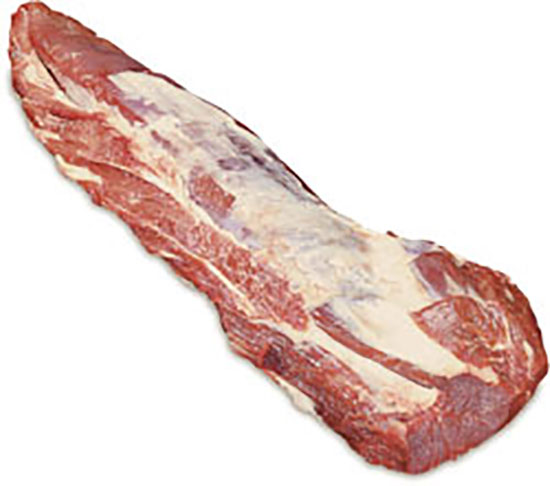 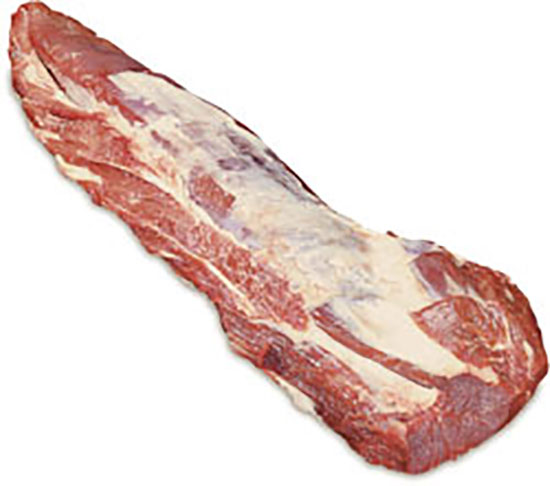 ABP’s Peeled Tenderloin is a fully defatted tenderloin removed from the loin primal by following the surface of the bones and natural seam, leaving the side muscle firmly attached.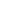 Specification: Fat underneath ear is cut back to 1 inchFlaps on belly not to exceed 1/5 of an inchSide muscle remains firmly attached
Product Code:
Product codes available:811 – Prime (2 pc/box)828 – GTA (4/box)598 – Blue Dot Reserve (4 pc/box)611 – Certified Island Beef (4 pc/box)798 – AAA (4 pc/box)398 – AAA (5lbs and up/pc, 12 pc/box)698 – AA (4 pc/box)198 – A (4 pc/box)150 – Ungraded (5lbs and up/pc, 10 pc/box)086 – Ungraded (4lbs and under/pc, 10 pc/box)Halal certified available upon request.Shelf Life:Fresh: 35 days Frozen: 365 daysPackaging Details:
Vacuum packed 1 per bagBags/box stated under product code Average case weight dependent on product codeRevision Date:Date: January 2, 2019